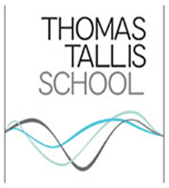 JOB DESCRIPTION: DIRECTOR OF MATHEMATICAL DEVELOPMENTEDUCATION TO UNDERSTAND THE WORLD AND CHANGE IT FOR THE BETTERExpectationsEveryone at Thomas Tallis works to fulfil our School Plan.  All teachers must fulfil the DfE Teacher Standards at all times and, where appropriate, the UPR standards. We expect teachers to Make sure young people of all abilities, ages and backgrounds fulfil their potential.Engage all young people in participation in interesting learningDevelop into exceptional teachersThrough teachers’ own scholarship stimulate a love of knowledge in our young peopleUnlock and develop their creativity and independenceDemonstrate that learning continues well beyond lessons.    Develop the Thomas Tallis Habits of Mind in all teaching so that young people are inquisitive, collaborative, persistent, disciplined and imaginative. Consistently to be a good or outstanding teacher.Teachers with TLR posts at any level must demonstrate these 10 Qualities of Leadership, based upon the principle that we should trust in others and be trustworthy ourselves. We expect that members of our community who have leadership roles should Show vision, innovation, conviction and authority and lead by example.Build a team through a clever combination of dynamism, sensitivity, effective communication, managing, monitoring, evaluating and supporting staff.Understand what needs to be done, do it right, and on time. Be very, very organised.  Fulfil a role in whole school leadership by positively upholding our procedures and PlanKnow your subject and keep up-to-date.Lead learning by demonstrating high quality work with excellent outcomes.Develop colleagues through encouragement, performance management and providing opportunities. Support young people by maintaining good discipline and helping them meet high targetsWork with others by building good links with KS2, other schools, FE and HE.ROLE AND RESPONSIBILITIES                                EthosTo work as part of the LG curriculum team to redevelop and oversee the further improvement of the mathematics department.To lead the development of mathematical thinking and methods across the curriculum to improve students’ life-chances  Line Management ResponsibilitiesTo engender enthusiasm for and confidence in mathematical learning in all studentsTo build up and maintain a coherent and united team of quality maths educators.To lead the mathematics team so that quality of achievement, learning and teaching may increase.  To monitor, evaluate, improve and sustain the maths department. To lead the development of best practice in maths education ensuring that the twin outcomes of a love of learning and success in examinations are achieved.To oversee and coordinate the redevelopment of the maths curriculum in line with the powerful knowledge-threshold concepts and principles (mastery) started in 2015Achievement and ProgressTo lead the Maths team in their understanding, identification and tracking of student progress.To evaluate and improve the impact of all mathematics teaching. To work with the Maths team and Leadership Group to complete and publish the revision of the maths curriculum.To focus in particular on overcoming barriers to mathematics success experienced by specific groups including disadvantaged students. Thoroughly to review progress towards targets and measure the impact of activities undertaken.BehaviourTo fulfil the demands, explicit and implicit, of the Thomas Tallis Behaviour Policy and through personal example to model, teach and promote the behavioural norms of a good society so that excellent behaviour is the norm in maths.To lead the management of good behaviour in the maths department, inside and outside classroomsTo work with maths teachers to promote and develop good behaviour.Parents, carers and communityTo raise the profile of maths and engender enthusiasm for and confidence in mathematics in Tallis familiesWith the maths team to work with parents and carers to involve them in the support of their children’s education.  To develop and promote positive links with local and London-wide industry and Higher Education so that maths learning may have a real-world perspective for students.To foster and develop links with KS2 and HE. To evaluate the views of students, parents and stakeholders and act on recommendations where appropriateLeadership To work as part of the Extended Leadership Group (ELG), carrying out such duties as are part thereof, including a role in whole-school behaviour support and management. As part of ELG constantly to review the quality of teaching and progress across the curriculum. To continue to develop creativity in mathematical education across the curriculum, using computers and software where possible to help students understand mathematical ideas and create vivid examples of mathematics in practice.To support the development of enrichment activities around mathematics   To lead maths self-evaluation and development planningWith AHT T&L to monitor, develop and sustain the quality of teachingTo report to governors when required.Other dutiesTo lead and take part in Performance Management as required. To carry out on-call, break and lunch duties and contribute to the daily management of the schoolTo complete any additional responsibilities commensurate with this job description, as required by the Headteacher.CR March 2018PostDirector of Mathematical Development (Extended Leadership Group)GradeL10-14 Responsible toDeputy Headteacher and HeadteacherResponsible forThe successful development of mathematics across the school, the Mathematics Department and raised outcomes for studentsWorking  hoursAs indicated by STPCD 